Министерство образования и науки Самарской областиГосударственное бюджетное профессиональное образовательное учреждение«Губернский колледж г.Сызрани»Технический профиль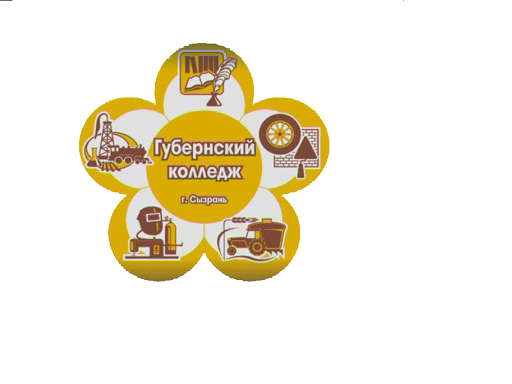 МЕТОДИЧЕСКАЯ РАЗРАБОТКАСызрань2020 г.ЦЕЛИ И ЗАДАЧИ КОНКУРСА ПРОФЕССИОНАЛЬНОГО МАСТЕРСТВА «ЛУЧШИЙ ПО ПРОФЕССИИ»Конкурс профессионального мастерства на звание «Лучший по профессии» (далее Конкурс) представляет собой соревнование, предусматривающее выполнение конкретных заданий с последующей оценкой качества.Конкурс призван способствовать выявлению, распространению и внедрению в учебный процесс рациональных методов и приемов труда, современных технологий и на этой основе совершенствованию организации и содержания трудового, профессионального обучения и воспитания.Цели и задачи конкурсаКонкурс проводится с целью повышения и престижности творческого и технологического образования, определения качества профессионального обучения студентов, подготовки их к самостоятельной трудовой жизни в современных условиях.Основными задачами Конкурса являются: повышение интереса к своей будущей профессии и ее социальной значимости;совершенствование профессиональных умений и компетенций обучающихся; укрепление связи теоретического и практического обучения; выявление мастерства и индивидуальных творческих способностей студентов;формирование качеств творчески думающей, активно действующей и легко адаптирующейся личности, необходимых для ее дальнейшей деятельности в новых социально-экономических условиях.2.1. Описание компетенций Практическое  задание Практическое задание состоит из  трех модулей: Модуль Б, Модуль В и Модуль Г.Модуль Б (практический). Составление типовой технологической схемы установки ЭЛОУ-АВТ:изображение основного оборудования;изображение основных потоков.Инструмент для выполнения задания:  карандаш, линейка, ластик, лист бумаги А-3.Оценочный лист выполнения задания. Приложение № 2.Модуль В. Выполнение технологических расчетов.  Задание №1Представлен нефтепродукт с плотностью при 200С 0,7531 г/см3.1.Рассчитать относительную плотность нефтепродукта при 170С.2.Пересчитать на .3.Определить по плотности при 200С, какой нефтепродукт представлен.Задание № 2Определить %-ный состав бензина с октановым числом 99,6, если этот авиабензин состоит из базового бензина с октановым числом 95 и алкилата с октановым числом 105.На выполнение Модуля В отводится 30 минут. Максимальное количество баллов за выполнение каждого задания – 15 баллов.  Критерии оценки представлены в приложении 2.  Максимально возможное количество баллов  за Модуль  Б – 30 баллов.Инструменты для выполнения задания:  вычислительная техника.Модуль Г.Лабораторный анализ«Определение плотности нефтепродукта с помощью ареометра».Участнику необходимо провести определение физико-химических параметров нефтепродукта по ГОСТ 3900-85  «Определение плотности нефтепродукта с помощью ареометра».Участнику необходимо. Подготовить оборудование к работе. Собрать установку для выполнения испытания.Участнику предоставляется методики выполнения испытаний, лабораторное оборудование.Алгоритм работы.Ознакомиться с методикой.Подобрать посуду и оборудование для выполнения испытаний.Провести испытания согласно методике.Рассчитать и оформить результаты испытаний.Запись результатов в соответствии с требованиями нормативной документации.Работа считается выполненной после устного доклада участника и сдачи результатов испытаний.Для выполнения требований данного задания, участникам необходимо принести с собой на Конкурс спецодежду и средства индивидуальной защиты. Перед проведением лабораторного анализа участников конкурса знакомят с методикой проведения анализа. Время для ознакомления – 15 минут. Методика проведения анализа.Сущность метода заключается в погружении ареометра в испытуемый продукт, снятии показания по шкале ареометра при температуре определения и пересчете результатов на плотность при температуре 20 °С.  Аппаратура- ареометры для определения плотности нефти и нефтепродуктов   по ГОСТ 18481, отградуированные по нижнему мениску;- цилиндры для ареометров стеклянные по ГОСТ 18481 – 100 ммл.-термометры ртутные стеклянные типа ТЛ-4 по ТУ 25-2021.003или термометры стеклянные для испытаний нефтепродуктов типа ТИН 5.- проба испытуемого продукта (неизвестна).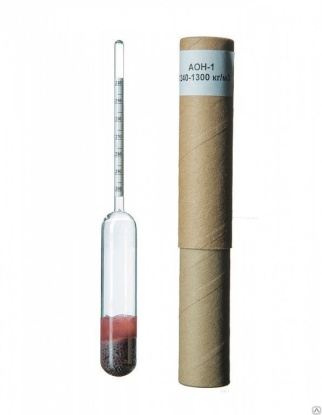 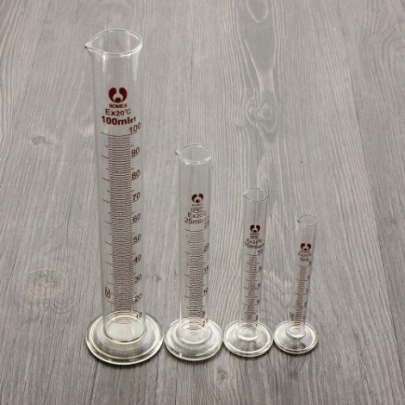 Ареометр     Мерные цилиндры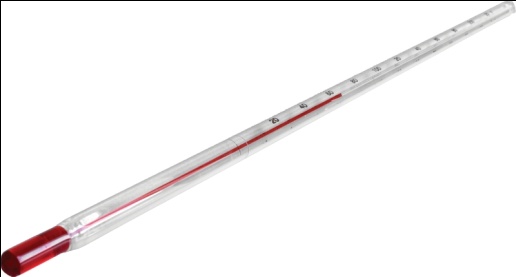 Термометр ТИН-5Проведение испытания.Цилиндр для ареометров устанавливают на ровной поверхности. Пробу испытуемого продукта наливают в цилиндр, имеющий ту же температуру, что и проба, избегая образования пузырьков и потерь от испарения. Пузырьки воздуха, которые образуются на поверхности, снимают фильтровальной бумагой.Температуру испытуемой пробы измеряют до и после измерения плотности по термометру ареометра (при испытании темных нефтепродуктов термометр ареометра приподнимают над уровнем жидкости настолько, чтобы был виден верхний конец столбика термометрической жидкости и можно было отсчитать температуру) или дополнительным термометром. Температуру поддерживают постоянной с погрешностью не более 0,2 °С.Чистый и сухой ареометр медленно и осторожно опускают в цилиндр с испытуемым продуктом, поддерживая ареометр за верхний конец, не допуская смачивания части стержня, расположенной выше уровня погружения ареометра. Когда ареометр установится и прекратятся его колебания, отсчитывают показания по верхнему краю мениска, при этом глаз находится на уровне мениска (черт.1). Отсчет по шкале ареометра соответствует плотности нефтепродукта при температуре испытания(масса продукта, содержащейся в единице его объема, г/см).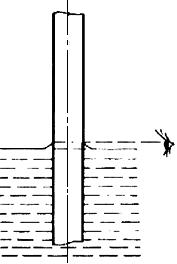 Черт. 1Обработка результатовИзмеренную температуру испытания округляют до ближайшего значения температуры, указанной в таблице приложения.По округленному значению температуры и плотности , определенной по шкале ареометра, находят плотность испытуемого продукта при 20 °С по таблице приложения.Пример пересчета плотности, измеренной при температуре испытания, на плотность при температуре 20 °С, дан в приложении 1. За результат испытания принимают среднеарифметическое двух определений.Точность метода Сходимость Два результата определений, полученные одним исполнителем, признаются достоверными (с 95%-ной доверительной вероятностью), если расхождение между ними не превышает 0,0005 г/см для прозрачных продуктов; 0,0006 г/см - для темных и непрозрачных продуктов.Соблюдение требований техники безопасностиспец. одежда (халат, очки, каска) при проведении анализа применяет безопасные технологии. Работы выполняются в специально оборудованной лаборатории, в вытяжном шкафу, после проведения инструктажа по безопасному выполнению работ с нефтепродуктами и инструкции по пожарной безопасности;при выполнении работ участник соблюдает инструкций;рабочее место участника поддерживается в безопасном и чистом состоянии.Критерии оценки отражены в приложении 3.ЗАКЛЮЧИТЕЛЬНЫЙ ЭТАП КОНКУРСА.Жюри подводит итоги теоретического и практического этапов Конкурса, оформляет итоговый протокол (приложение 4) и выявляет победителей Конкурса.По количеству набранных баллов определяется победитель, который набрал наибольшее количество баллов по всех этапов Конкурса и присваивается звание «Лучший по профессии». Жюри определяет из участников Конкурса студентов, занявших второе и третье места.Награждение проводится в торжественной обстановке с вручением почетных грамот победителям Конкурса.Студенту получившему, получившему звание «Лучший по профессии» предоставляется право принять участие в Международном чемпионате «Молодые профессионалы» Worldskills Russia.Приложение 1Министерство образования и науки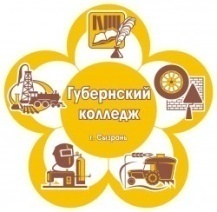 Самарской областиГосударственное бюджетное профессиональное образовательное учреждение «Губернский колледж г. Сызрани»технический профильТест конкурса профессионального мастерства «Лучший по профессии»Конкурсант ______________________________                                               Максимальное время для ответов – 30 минутПриложение 2Оценочный лист  (Модуль Б)участника конкура профессионального мастерства «Лучший по профессии»Специальность 18.02.09. Переработка нефти и газаФамилия И.О. конкурсанта										Задание  Составление типовой схемы установки ЭЛОУ-АВТ. Начало ________________________ окончание._____________________________________Шаблон выполнения Модуля В.Задание №1Представлен нефтепродукт с плотностью при 200С 0,7531 г/см3.1.Рассчитать относительную плотность нефтепродукта при 170С.2.Пересчитать на .3.Определить по плотности при 200С, какой нефтепродукт представлен.1.Найдем плотность при t=170Сгде - плотность нефтепродукта при температуре t;- относительная плотность нефтепродукта при температуре 20С; - поправка на изменение плотности при изменении температуры на один градус(см.табл.1.);ῥ17=0,7531-0,000831 (17-20)ῥ17=0,7556 г/см3Найдем плотность при 150С=+5,ῥ15=0,7531+5*0,000831ῥ15=0,7573Вывод: Плотность при Т=170С 0,7556 г/см3             Плотность при Т= 150С 0,7573 г/см3Судя по плотности при 200С 0,7531 г/см3, представлена бензиновая фракция.Таблица 1.Средние температурные поправки при определении плотности нефтепродуктов.Задание  № 2Определить %-ный состав бензина с октановым числом 99,6, если этот авиабензин состоит из базового бензина с октановым числом 95 и алкилата с октановым числом 105.Решение:95 х + 105 у = 99,6х + у = 1х = 1 - у95 (1 - у) + 105 у = 99,695 – 95 у  +  105 у =99,610 у = 99,6-9510 у = 4,6у = 0,46х =  0,5446 % алкилата54 % базового бензина.Оценочный лист. участника конкурса профессионального мастерства «Лучший по профессии»Практическое задание Модуль БКонкурсант							Приложение 3Министерство образования и наукиСамарской областиГосударственное бюджетное профессиональное образовательное учреждение «Губернский колледж г. Сызрани»технический профильОценочный лист (Модуль Г)участника конкурса профессионального мастерства «Лучший по профессии»Практическое задание Определение плотности нефтепродукта. Техника определения.Конкурсант							Подписи членов комиссии:Приложение 4ПРОТОКОЛитоги конкурса профессионального  мастерства «Лучший по профессии» среди студентов ГБПОУ «ГК г. Сызрани»курс 3 специальностьПереработка нефти и газаПредседатель комиссии:  Колосов В.В.________________________Члены комиссии:              Барзанова М.Ю. ______________  Леонтьева Н.Ю. ___________   Пирогова Г.Н.  _________________Леонтьев К.А.___________________«Утверждаю»Заведующий отделениеТехнического профиля»____________________ В.В. Колосов«____»_______________ 2020 г.Конкурса профессионального мастерства «Лучший по профессии»по специальности 18.02.09. Переработка нефти и газа.Конкурса профессионального мастерства «Лучший по профессии»по специальности 18.02.09. Переработка нефти и газа.Конкурса профессионального мастерства «Лучший по профессии»по специальности 18.02.09. Переработка нефти и газа.Конкурс среди студентов 3 курса, обучающихся по специальности 18.02.09. Переработка нефти и газа, проводится ежегодно с целью оценки теоретических знаний и практических навыков по профессиональным компетенциям профессиональных модулей ПМ.01.Эксплуатация технологического оборудования и коммуникаций:ПК.1.1.Контролировать эффективность работы оборудования.ПК.1.2. Обеспечивать безопасную эксплуатацию оборудования и коммуникаций при ведении технологического процесса. ПМ.02. Ведение технологического процесса на установках Iи II категорий:ПК.2.1. Контролировать и регулировать технологический режим с использованием средств автоматизации и результатов анализов. ПК.2.2.Контролировать качество и расход сырья, получаемых продуктов Участник Конкурса должен знать: классификацию основных процессов, применяемых при переработке нефти и нефтепродуктов; основные закономерности процессов; физико – химические свойства компонентов сырья, материалов, готового продукта; устройство и принцип действия оборудования;  требования, предъявляемые к сырью, материалам и готовому продукту; взаимосвязь параметров и технологического процесса и влияние их на качество и количество нефтепродукта; правила контроля и регулирования регламентированных значений параметров технологического процесса; применяемые средства автоматизации, контуры контроля и регулирования параметров;техническую характеристику оборудования и правил эксплуатации; виды брака, причины его появления и способы устранения; требования, предъявляемые к сырью, полуфабрикатам и готовой продукции  в соответствии с нормативной документацией; методы контроля, обеспечивающие выпуск продукции высокого качества.Участник Конкурса должен уметь: обеспечивать соблюдение параметров технологического процесса и их регулирование в соответствии с регламентом производства; проводить анализы по контролю за качеством выпускаемой продукции;осуществлять выполнение требований охраны труда, промышленной  и пожарной безопасности при эксплуатации производственного объекта; анализировать причины нарушения технологического процесса и разрабатывать меры по их предупреждению; производить необходимые материальные и технологические расчеты; использовать информационные технологии для решения профессиональных задач; анализировать причины брака, разрабатывать мероприятия по их предупреждению; использовать нормативную и техническую документацию  в профессиональной деятельности.ОРГАНИЗАЦИЯ И ПРОВЕДЕНИЕ КОНКУРСАКонкурс проводится ежегодно согласно плану учебной производственной работы колледжа.Место проведение конкурс  лаборатория «Процессы и аппараты».Для организации работы по подготовке и проведению Конкурса приказом директора колледжа создаются оргкомитет и жюри. В состав оргкомитета входят: методист, преподаватель спец.дисциплины. В состав жюри входят: руководитель колледжа, его заместители, преподаватели дисциплин профессионального цикла, представители работодателя.Функции оргкомитета:проведение организационной работы по подготовке мест для выполнения практических, теоретических конкурсных заданий (в соответствии с требованиями охраны труда, технологической документации, а также средств контроля результатов участников конкурса);разработка и обеспечение студентов необходимой учебно-технической документацией;определение системы оценки конкурсных работ; оформления ведомостей выполнения конкурсных заданий;Функции жюри конкурса: определение оценки практических работ, выполненных участниками конкурса, уровня их теоретической подготовки в пределах, установленных конкурсными заданиями;во время выполнения конкурсных заданий на площадке могут находиться только участники конкурса и члены жюри;-жюри имеет право отстранить участников от выполнения конкурсных заданий в случае не соблюдения ими условий проведения конкурса, нарушения правил и норм охраны труда, которые могут повлечь за собой причинение вреда здоровью людей, нанесение материального ущерба имуществу колледжа;контроль над правильностью выполнения приемов технологии производства работ, временем выполнения задания, соблюдением норм и правил охраны труда, контроль за уровнем и качеством исполнительского мастерства; подведение итогов, выявление победителей; - оформление итоговых документов.КОНКУРСНЫЕ ЗАДАНИЯ.Конкурсное задание имеет несколько модулей, выполняемых последовательно и состоят из теоретическогозадания и двух практических заданий.При выполнении конкурсных заданий по каждой компетенции всем участникам предоставляются равноценные рабочие места с необходимым набором инструментов, приспособлений и расходных материалов, единые задания в форме тестов.Если участник Конкурса не выполняет требования техники безопасности, подвергает опасности себя или других конкурсантов, такой участник может быть отстранен от конкурса.Время и детали конкурсного задания в зависимости от конкурсных условий могут быть изменены членами жюри.Конкурсное задание должно выполняться по - модульно. Оценка также происходит от модуля к модулю. Модули и время сведены в таблице 1 Таблица 1.Требование к дизайну конкурсного задания. Конкурсное задание должно удовлетворять следующие технические условия: должно быть модульными; должны быть едиными для всех участников конкурса;соответствовать методическим указаниям; быть понятным для всех участников Конкурса.Модуль А. (теоретический).Теоретическое задание состоит из единого для всех конкурсантов теста (Приложение № 1)Количество вопросов - 20 вопросов. На выполнение теста отводится 30 минут. За каждый неправильно ответ снимается один балл. Максимальное количество баллов – 20 баллов.№№ВопросОтвет/количество балловНефть – это смесь, состоящаятолько из жидких углеводородовтолько из газообразных углеводородовтолько из твердых углеводородовИз жидких и растворенных в них газообразных и твердых углеводородовУкажите свойство, которое не относиться к нефтилегче водырастворима в водегустая темная жидкостьне имеет постоянной температуры кипенияУкажите продукт имеющий интервал кипения tнк 350°С-tкк 400°С,бензинкеросиндизельное топливовакуумный дистиллятмазутДетонационная устойчивость (октановое число) выше у бензинов, получаемых в ходефракционной перегонкитермического крекингакаталитического крекингаТопливом являютсябензин;керосин и дизель;мазут и керосин;бензин, керосин, дизель и мазут.Тяжелый бензинбензины, изготовленные с применением МТБЭбензин, обогащенный (в результате смесеобразования) дизельным топливом.бензин, полученный методом прямой перегонки, каталитического крекинга и риформинга с добавкой высокооктановых компонентов (авиалкилатов, толуола), этиловой жидкости и антиокислителяВысота некоптящего пламени нефтепродуктпоказатель, указывающий интенсивность светового излучения пламени при сгорании жидкого нефтяного топлива в условиях испытания.показатель, указывающий максимальную высоту пламени, которая может быть достигнута без образования копоти при сжигании без образования копоти при сжигании нефтепродукта в условиях испытания.Массооменные процессы не протекают в:ректификационной колонне;в реакторе с движущимся катализатором;кристаллизатореперегонном кубе.4. Гидрокаталитический катализ протекает по механизму:кислотный катализ;кислотно-восстановительный катализ;бифункциональный катализНефтепереработка — это многоступенчатый процесс физической и химической обработки сырой нефти, результатом которого является получение комплекса нефтепродуктов;переработка нефти в качестве сырья;получение мазута;утилизация нефти.Массообменный процесс Ж                    ТВ  это: кристаллизация экстракция адсорбцияДвижущая сила гидромеханического процесса:разность давлений, обусловленная разностью плотностей;разность температур;разность концентраций между соответствующими фазами системы.Клапанные тарелки устанавливаютсяв реакторев теплообменникев колоннев печиЧасть ректификационной колонны расположенная ниже ввода сырьяотгоннаяконцентрационнаяэвапарационноясепарационнаяЧто не входит в состав кожухотрубчатого теплообменника?электродвигательтрубный пучокраспределитнльная камераплавающая головкаВ каком аппарате происходит выжиг кокса из катализатора с целью восстановления его активности?рибойлер регенераторреакторколоннаГазосепаратор - аппаратдля разделения жидкостей.для разделения газовдля разделения газа и жидкоститемпературу в ректификационной колонне измеряютманометромтермопаройдиафрагмойПроцесс горения в печи регулируется с помощью форсунок.шибера.дымовой трубы.гляделок.Электродегидратор применяют для…стабилизации бензинаперегонки мазутаудаления солей и водыочистки от серыОбщее количество баллов№№Наименование критерийКоличество балловКоличество баллов№№Наименование критерийМаксим. Фактическое 1.Изображение основного оборудования.1.1.Изображен электродегидратор1,01.2.Изображение печи (минимум 2)1,01.3.Изображение ректификационных колонн (минимум 5)2,01.4.Изображение АВО (ХВ)1,01.5.Изображение теплообменников1,01.6.Последовательность расположения оборудования4,0Всего баллов10,02.Изображение основных потоковИзображение направления подачи сырья (нефти)1,0Изображение направления движения легкой бензиновой фракции1,0Изображение направления движения тяжелой бензиновой фракции.1,0Изображение направления движения отбензиненной нефти. 1,0Изображение направления движения легкой дизельной фракции1,0Изображение направления движения тяжелой дизельной фракции1,0Изображение направления движения фракции мазута1,0Изображение направления движения фракции вакуумного газойля1,0Изображение направления движения фракции гудрона1,0Изображение направления движения «острого орошения» трех колонн (3 операции)1,0 (3,0)Изображение направления движения деэмульгатора0,5Изображение направления движения антикоррозийного потока0,5Расположение потоков2Всего баллов15ИТОГО баллов25ПлотностьТемпературная поправка на 1СПлотностьТемпературная поправка на 1С0,6900-0,69990,0009100,8500-0,85990,0006990,7000-0,70990,0008970,8600-0,86990,0006860,7100-0,71990,0008810,8700-0,87990,0006730,7200-0,72990,0008700,8800-0,88990,0006600,7300-0,73990,0008570,8900-0,89990,0006470,7400-0,74990,0008110,9000-0,90990,0006330,7500-0,75990,0008310,9100-0,91990,0006200,7600-0,76990,0008180,9200-0,92990,0006070,7700-0,77990,0008050,9300-0,93990,0005940,7800-0,78990,0007920,9400-0,94990,0005810,7900-0,79990,0007780,9500-0,95990,0005670,8000-0,80990,0007650,9600-0,96990,0005540,8100-0,81990,0007520,9700-0,97990,0005410,8200-0,82990,0007380,9800-0,98990,0005280,8300-0,83990,0007250,9900-1,00000,0005150,8400-0,84990,0007120,9900-1,00000,000515№№Наименование критерийКоличество балловКоличество баллов№№Наименование критерийМаксим. Фактическое Не верно выбран алгоритм решения задачи5Допущены математические ошибки3Не проставлены единицы измерения2Не аккуратно оформлены расчеты5ИТОГО15№ п/пМах. кол-во балловКритерии оценкиКол-во набранных балловТехника безопасности при проведении работы.015Использование халата, перчаток, очков, головного убора.025Маркировка лабораторной посуды.035Чистота рабочего места, отсутствие разливов и россыпей реагентов045Использование оборудования в соответствии с правилами эксплуатации041- работоспособность вытяжной вентиляции044- наличие паспортов на измерительные приборы (термометр, ареометр)0510Последовательность проведения операций в соответствии с НТД30ИТОГОНа ознакомление с НТД дается дополнительное время – 15 мин.На ознакомление с НТД дается дополнительное время – 15 мин.На ознакомление с НТД дается дополнительное время – 15 мин.Техника проведение лабораторного контроля015Качественный перенос пробы в мерный цилиндр025Заполнение цилиндра продуктом035Работа с термометром (1 анализ)045Работа с термометром (2 анализ)058Работа с ареометром   (1 анализ)068Работа с ареометром   (2 анализ)073Снятие показаний по шкале ареометра085Приведение результатов к стандартным условия093Отсутствие математических ошибок при подсчете результатов103Слив в специально отведенную емкость50ИТОГО80Максимальное количество баллов№№Фамилия И.О. конкурсантаРезультаты теоретического задания . Модуль А.Результаты теоретического задания . Модуль А.Результаты практических заданий. Модули Б, В, Г.Результаты практических заданий. Модули Б, В, Г.Результаты практических заданий. Модули Б, В, Г.Итоговое количество баллов№№Фамилия И.О. конкурсантаКол-во правильных ответовКол-во балловМодуль Б.  Составление типовой схемы ЭЛОУ-АВТМодуль В. Решение задачМодуль В. Определение плотности нефтепродукта Итоговое количество балловМаксимальное кол-во баллов 2020251580140